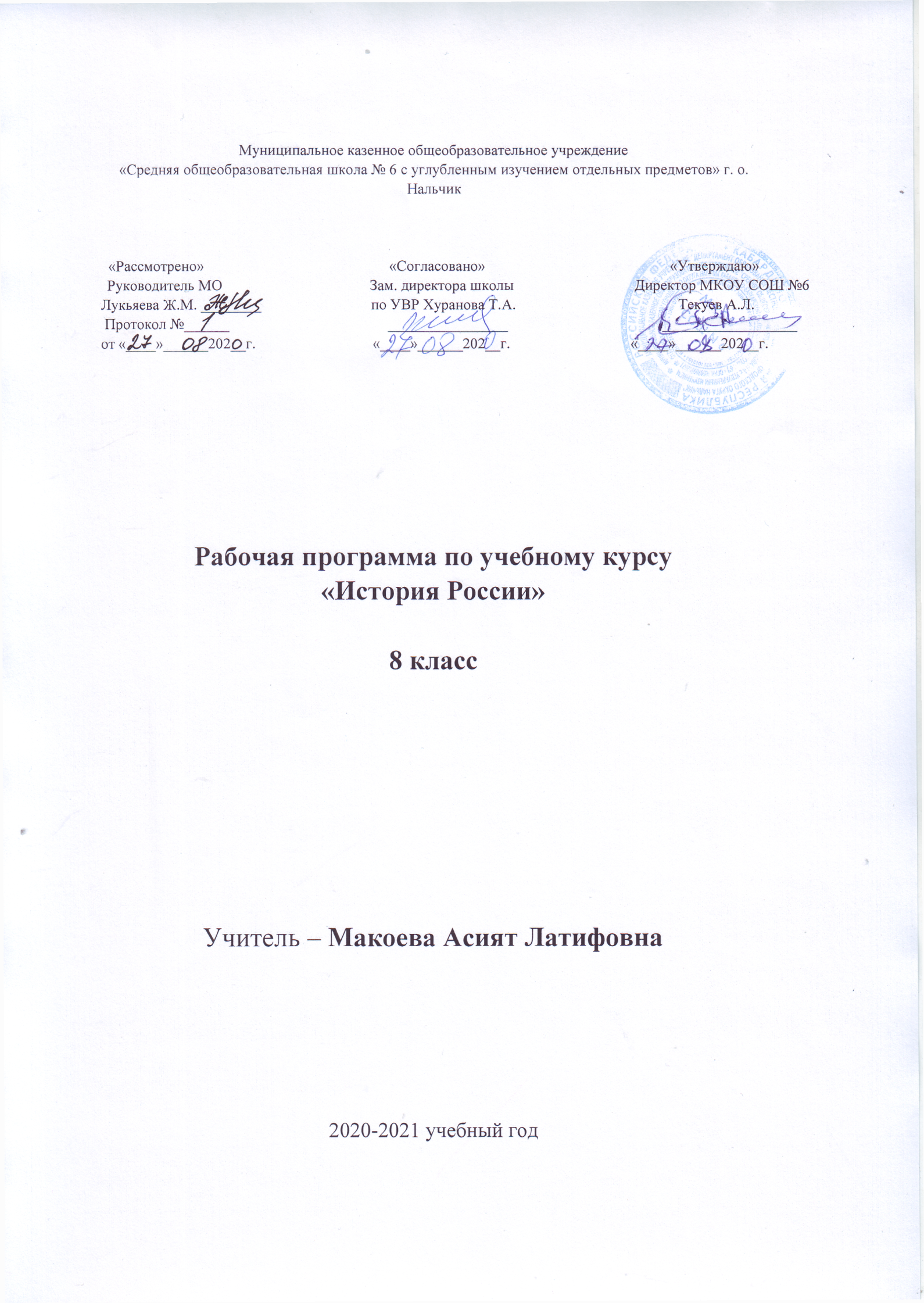 ПОЯСНИТЕЛЬНАЯ ЗАПИСКА.    Рабочая программа по курсу « История России» к линии учебников издательства « Русское слово» подготовлена в соответствии с ФГОС, концепцией нового учебно-методического комплекса по отечественной истории, включающей Историко-культурный стандарт, и Примерной основной образовательной программой основного общего образования.   Структуризация представленной программы осуществлена в соответствии с Примерным учебным планом, согласно которому на изучение истории в 8 классе отводится 2 учебных часа в неделю. В свою очередь, курс истории России рассчитан на 40 часов учебного времени.    Статус документа.   Рабочая программа полностью отражает основные идеи и предметные темы Историко -культурного стандарта и ФГОС основного общего образования.   Данная рабочая программа позволяет учителям получить представление о целях и содержании учебного предмета, а также предусматривает выделение этапов обучения, структурирование учебного материала, определение его количественных и качественных характеристик на каждом из этапов.   Структура документа.  Рабочая программа содержит: пояснительную записку, в которой определяются цели и задачи обучения истории, раскрываются структура и особенности курса, конкретизируются планируемые результаты освоения курса, материально-технические условия реализации программы курса « история России», даѐтся список рекомендуемой литературы, интернет-ресурсов; содержание курса с распределением учебных часов по тематическим разделам и указанием основных понятий и терминов, персоналий тем; поурочное тематическое планирование, в котором определены: количество учебных часов, отводимых на изучение каждой темы, цели, основные виды деятельности обучающихся, планируемые результаты каждого урока. Общая характеристика курса.   Курс истории России является важнейшим слагаемым школьного предмета « История». Он носит определяющий вклад в решение общих задач изучения предмета. В то же время он обладает особым потенциалом для достижения важнейших педагогических результатов. Прежде всего здесь имеется в виду формирование у обучающихся ценностных ориентаций, направленных на воспитание патриотизма, гражданственности и толерантности.   Курс истории России в 8 классе охватывает историю развития российского общества и государства начиная со времени регентства царевны Софьи и заканчивая правлением Павла I.   Структурно курс делится на 4 тематических раздела: Эпоха реформ Петра I. Россия в эпоху дворцовых переворотов. Расцвет Российской империи. Русская культура, наука, общественная мысль после Петра Великого. Основной  ЦЕЛЬЮ курса является формирование элементарных представлений у обучающихся о развитии российского общества, государства и культуры в Новое время, что вносит важнейший вклад в решение главной цели исторического образования - « формирование у учащихся исторического мышления как основы гражданской идентичности ценностно ориентированной личности».( Фундаментальное ядро содержания общего образования. М.,2011.С.24)  Эта общая цель определяет ЗАДАЧИ курса: формирование у молодого поколения исторических ориентиров самоидентификации в современном российском обществе; овладение знаниями об особенностях развития российского общества в 18В.в социальной, экономической, политической и духовной сферах; воспитание в духе уважения к истории своего Отечества как единого и недлимого многонационального государства; развитие способностей обучающихся на основе исторического анализа и проблемного подхода осмысливать процессы, события и явления в их динамике, взаимосвязи и взаимообусловленности с учетом принципов научной объективности и историзма; развитие умений самостоятельно овладевать историческими знаниями, аргументированно представлять собственную позицию по актуальным вопросам прошлого; развитие навыков исторического анализа и синтеза, формирование понимания взаимовлияния исторических процессов и событий.   Реализация данных общих задач курса в соответствии с Концепцией нового учебно-методического комплекса  по отечественной истории должна основываться на следующих БАЗОВЫХ ПРИНЦИПАХ школьного исторического образования: ценностях гражданского общества — верховенство права, социальная солидарность, безопасность, свобода и ответственность; * 	идее преемственности этапов  российской истории; воспитательном потенциале исторического образования, его исключительной роли в формировании российской гражданской идентичности и патриотизма; * 	общественным согласии и уважении как необходимом условии взаимодействия государств и народов в новейшей истории. Познавательном значении российской истории... ОСНОВНЫМИ ПРИОРИТЕТАМИ курса отечественной истории, согласно Концепци нового УМК по отечественной истории, являются: многоуровневое представление истории; многоаспектный ( многофакторный) характер истории; человек в истории; историко-культурный подход: пространство диалога.   Многоуровневое представление истории России в 8 классе заключается в раскрытии как своеобразия и неповторимости российской истории, так и ее связи с ведущими процессами мировой истории.   Ещѐ одним важным моментом здесь является обращение к материалу по региональной истории, богатому наглядной и яркой информацией, вызывающий большой интерес и имеющий личностную значимость для обучающихся. Речь идет о многоуровневом рассмотрении истории государства и населяющих его народов, истории региона, города, села, семьи. Изучение региональной истории способствует развитию интереса школьников к прошлому и настоящему родной страны, осознанию своей гражданской и социальной идентичности, развитию исторической памяти и воспитанию патриотизма. Поэтому региональная тематика нашла отражение в планируемых предметных и личностных результатов, данных в поурочном тематическом планировании.  Многоаспектный ( многофакторный) характер истории предполагает признание наличия нескольких одинаково важных факторов исторического развития: природно-климатического, политического, экономического, религиозного и т. д. С учетом этих факторов следует рассматривать ключевые явления и процессы российской истории. При этом не должно создаваться ситуации доминирования политической истории, т. к. освещение проблем духовной и культурной жизни России является одной из важнейших задач исторического образования. История России XVIII в. в этом плане представляет богатейший материал.  Для преподавания истории в школе исключительно велика роль историко-антропологического подхода. Именно человеческое измерение истории прививает интерес и уважение к своей истории, служит источником и инструментом формирования у молодого поколения личностного, эмоционально окрашенного восприятия прошлого. Линия « Человек в истории» в курсе отечественной истории раскрывает условия жизни и быта, традиции и ценности российского общества, отношение еаших предков к миру природы, к соседним народам, к социальным, религиозным и политическим институтам России, к способам самовыражения  и реализации творческих способностей личности в различных исторических условиях.   Изучение культуры и культурного взаимодействия между народами нашей страны в древности дает представление о нравственных корнях  и основах российского общества, знакомит школьников с культурными достижениями и традициями народов, входивших в состав Российского государства в XVIIIв. Образы культуры, характеристика многообразия и опыта культурного взаимодействия различных народов способствуют формированию у обучающихся гражданской идентичности и умению вести межкультурный диалог, что особенно актуально в современной школе. Также историко-культурный подход предполагает формирование бережного отношения к культурному наследию, ценностного отношения к памятникам истории и культуры нашей страны. Планируемые результаты освоения курса.  Методической основой преподавания истории в основной школе, согласно ФГОС, является системно-деятельный подход, обеспечивающий достижение личностных, метапредметных и предметных образовательных результатов посредством организации активной познавательной деятельности обучающихся.   Личностными результатами  являются: формирование представлений о видах идентичности, актуальных для становления и самореализации человека в обществе, для жизни в современной России и поликультурном мире; приобщение к российскому и всемирному культурно-историческому наследию изучаемого периода, интерес к его познанию за рамками учебного курса; освоение гуманистических традиций и ценностей российского общества, уважение к личности, правам и свободам человека, культурам разных народов, живущих в России; * 	опыт эмоционально-ценностного и творческого  отношения к фактам прошлого, историческим источникам и памятникам, способам их изучения и охраны.   Метапредметными результатами являются: способность планировать и организовывать свою учебную деятельность: определять цель работы, ставить задачи, определять последовательность действий и планировать результаты работы; способность осуществлять контроль и коррекцию своих действий в случае расхождения результата с заданным эталоном, оценивать результаты своей работы; * 	умение работать с различными источниками информации ( текст учебника, научно-популярная литература, словари, справочники, Интернет), анализировать и оценивать информацию, преобразовывать ее из одной формы в другую; овладение навыками исследовательской  и проектной деятельности: умения видеть проблему, ставить вопросы, структурировать материал, выдвигать гипотезы, давать определение понятий, классифицировать, делать выводы и заключения, объяснять, доказывать и защищать свои идеи;  Готовность к сотрудничеству со сверстниками и взрослыми; умение слушать и вступать в диалог, участвовать в коллективном обсуждении проблем, организовывать и планировать эффективное сотрудничество, адекватно использовать речевые средства для дискуссии и аргументации своей позиции; следование морально-этическим и психологическим принципам общения и сотрудничества; способность решать творческие задач, предствавлять результаты своей деятельности в различных формах ( сообщение, эссе, презентация и т.д)         На предметном уровне в результате освоения курса « История России. XVIIIв.»    обучающиеся научатся: датировать важнейшие события и процессы в истории России 18в., характеризовать их в контексте конкретных исторических периодов и этапов развития российской цивилизации и государственности; устанавливать связь с фактами из курса всеобщей истории; читать историческую карту с опорой на легенду и текст учебника; находить и показывать на обзорных и тематических картах изучаемые  историко-географические объекты; описывать их положение в стране и мире; показывать направления значительных передвижений людей — походов, завоеваний, колонизаций и др.; * 	проводить поиск информации в исторических текстах, материальных исторических памятниках; характеризовать важные факты отечественной истории 18в., классифицировать и группировать их по различным признакам; рассказать ( устно или письменно) о главных исторических  событиях отечественной истории изучаемого периода и их участниках; составлять описание образа жизни различных групп населения России,памятников материальной и художественной культуры; рассказывать о о значительных событиях истории России 18в. раскрывать характерные, существенные черты: а) экономического и социального развития России в 18в.; б) эволюции политического строя ( включая понятия « самодержавие», « абсолютизм» и др.); в) ценностей, религиозных воззрений, представлений человека о мире; г) художественной культуры России 18в; объяснять причины и следствия ключевых событий отечественной истории Нового времени ( социальных движений, реформ, взаимодействия между народами и странами и др.); сопоставлять развитие России и других стран в 18в., показывать общие черты и особенности ( с связи с понятиями « абсолютизм», « Просвещение» и др.) давать оценку событиям и личностям отечественной истории изучаемого периода; обучающиеся получат возможность научиться: давать сравнительную характеристику политического устройства государств Нового времени; сопоставлять вариативные версии и оценки в учебном и документальном текстах,  формулировать собственные гипотезы по дискуссионным и морально-этическим вопросам истории России 18в. Образно характеризовать яркие исторические личности и типичных представителей социокультурных групп российского общества, описывать памятники истории и культуры России, используя основные и дополнительные источники, а также приемы творческой ( эмпатической) реконструкции образов прошлого; представлять результаты своей работы в формате рассказов ( сообщений), презентаций с использованием ИКТ; самостоятельно знакомиться с новыми фактами, источниками и памятниками истории и культуры России, способствовать их охране;    В целом на предметном уровне у обучающихся будут сформированы: * 	целостное представление об историческом пути России в 18в. Как о важном периоде отечественной истории, в течение которого развивалась российская цивилизация, складывались основы российской государственности, многонационального и поликонфессионального российского общества, шли процессы этнокультурной, религиозной, социальной самоидентификации; яркие образы и картины, связанные с ключевыми событиями, личностями, явлениями и памятниками культуры российской истории 18в.; элементарные представления о политике исторической памяти в России. Список рекомендуемой литературы. Анисимов Е.В. Анна Иоановна.М.,2002 Анисимов Е.В. Елизавета Петровна.М.,2001. Дашкова Е.Р. Записки 1743-1810 гг. Любое издание. Екатерина Вторая. Сочинения. Любое издание. Каменский А.Б. От Петра I до Павла I. М.,1999. Каменский А.Б Российская империя в 18в.: традиции и модернизация.М.,1999 Карамзин Н.М. История государства Российского. Любое издание. Ключевский В.О. Курс русской истории. Любое издание. Краснобаев Б.И. Русская культура второй половины 17- начала 19в. М.,1983. Лотман Ю.М. Беседы о русской культуре. Быт и традиции русского дворянства.М.,1994. Нефѐдов С.А. История России с древнейших времен до 1917г. Факторный анализ.М.,2010. Т2. Очерки русской культуры 18в.: в 4т.М.,1985-1990 Павленко Н.И. Екатерина Великая.М.,1999 Павленко Н.И. Петр Великий.М.,1990. Павленко Н.И. Птенцы гнезда Петрова. М.,1988  Павленко Н.И.Страсти у трона. История дворцовых переворотов. М.,1996. Песков А.М. Павел I.М.,1999 Россия XVIII в. глазами иностранцев. Л.,1989. Соловьев С.М. История России с древнейших времен. Любое издание. Эйдельман Н.Я. Грань веков. Политическая борьба в России. Конец 18-начало19 столетия. Любое издание. Эйдельман Н.Я.  Твой 18 век. Любое издание. Рекомендуемые интернет — ресурсы. http://fcior.edu.ru — федеральный портал школьных цифровых образовательных ресурсов. Http://www.school-collection.edu.ru – цифровые образовательные ресурсы для общеобразовательной школы http://www.русское -слово.рф/methodical/index.php — методический раздел изд-ва « Русское слово» http://postnauka.ru — сайт посвящен современной науке, в том числе общественным наукам. Http://www.russianculture.ru — портал, посвященный российской культуре. Http://militera.lib.ru – сайт « Военная литература», содержащий большую подборку источников и научной литературы по военной тематике российской и всеобщей истории. Материально-технические условия реализации программы курса « История России. 8 класс». * 	Нормативные документы, програмно-методическое обеспечение: ФГОС основного общего образования. М.,2010 Фундаментальное ядро содержания общего образования.М.,2011 Примерная основная образовательная программа основного общего образования. М.,2015 * Концепция нового учебно-методического комплекса по отечественной истории. М., 2014 * Программа курса « История России». 6-9 классы. М.,2015. УМК по истории России. 2.1. Линия учебников по истории России для 6-9 классов издательства « Русское слово».         Захаров В.Н., Пчелов Е.В. История России.XVIII в.: учебник для 8 класса общеобразовательных организаций / под ред. Ю.А. Петрова. М.,2015  2.2. Рабочие программы по истории России для 6-9 классов издательства « Русское слово». Рабочие тетради по истории России для 6-9 классов издательства «Русское слово». Хрестоматии по истории России для 6-9 классов издательства «русское слово». Дидактические и раздаточные материалы по истории. Аудио- и видеозаписи. Компьютерные, информационно-коммуникативные средств     ТЕМАТИЧЕСКОЕ ПЛАНИРОВАНИЕ. 40 часов. Введение. (1 час) Хронологические рамки курса. Россия и Европа в конце XVIIв. Вступление России в эпоху Новой истории. Причины и предпосылки преобразований. Характерные черты исторического развития России в XVIII в.: модернизация страны, развитие светской культуры, науки, активизация товарооборота, укрепление государственности и повышение   эффективности управления в новых исторических условиях, формирования регулярной армии и военного флота, решение важнейших задач в сфере внешней политики и национальной безопасности. Источники по российской истории XVIII в. Основные понятия и термины: реформы, модернизация, исторический источник. РАЗДЕЛ 1. Эпоха реформ Петра 1 ( 9 часов). Начало правления Петра1.  Регентство царевны Софьи. Характер возможных реформ и неудачи крымских военных походов. Устранение Софьи и начало самостоятельного правления Петра1 ( 1689). Сподвижники молодого Петра. Азовские походы 1695-1696гг. Начало строительства российского флота и его первые победы. Цели Великого посольства 1697г. И деятельность Петра во время пребывания в странах Западной Европы. Подавление стрелецкого мятежа 1698г. И расправа над царевной Софьей. Основные понятия и термины: Стрелецкий бунт, потешные полки, Великое посольство. Основные персоналии: Софья Алеексеевна, Петр и Иван Алекесеевичи, В.В. Голицын, Ф.А. Головин, Б.П. Шереметев, А.С. Шеин, П,А, Толстой, П. Гордон, Ф.Я. Лефорт, а. Д. Меншиков. Начало Северной войны.  Предпосылки войны России со Швецией. Дипломатическая подготовка Петра к Северной войне. Неудачи в начале войны и их преодоление. Начало военной реформы и процесса создания в России регулярной армии, военного флота. Рекрутские наборы. Первые победы 1701-1704 гг. и их значение. Основание Санкт-Петербурга. Основные понятия и термины: Константинопольский мир, рекрутские наборы, регулярная армия. Основные персоналии: Петр1, Карл XII, С. Лещинский, Август II, И.С. Мазепа, А.Л. Левенгаупт, М.М. Голицын. Преобразования Петра I.   Основные цели Петровских реформ. Реформа высших органов власти: Сенат, коллегии, органы надзора и суда. Административно-территориальная реформа. Усиление централизации и бюрократизации управления. Изменение роли Русской православной церкви в государстве и обществе в результате упразднения патриаршества и учреждения Синода. Налоговая реформа и сословная политика Петра I: ревизии, введение подушной подати, податные сословия. Указ о единонаследии. Табель о рангах. Значение указа о единонаследии и табели о рангах. Формирование системы абсолютизма. Предпосылки экономического подъема в первой четверти XVIII в. строительство заводов, мануфактур и верфей. Создание базы металлургической индустрии на Урале. Роль государства в создании промышленности. Преобладание крепостного и подневольного труда. Государственные меры поощрения торговли и торгово-экономических связей: принципы меркантилизма и протекционизма. Таможенный тариф 1724г. Дискуссии о реформах Петра I в исторической науке. Основные понятия и термины: реформа, Сенат, коллегии, Кабинет, прокурор, патриаршество, святейший Синод, Ратуша, магистрат, губерния, губернатор, ревизия, фискал, ревизская душа, «ревизские сказки», подушная подать, Указ о единонаследии, табель о рангах, мануфактура, завод, Берг-привилегия, работные люди, посессионные крестьяне, меркантилизм, протекционизм, Таможенный тариф.  Основные персоналии: Петр I, П.И. Ягужинский, Феофан Прокопович, С. Яворский, Никита Демидов.  Народные движения в начале XVIII в. Причины народных выступлений в условиях Северной войны и масштабных реформ в социально-экономической, политической и духовной сферах. Восстание в Астрахани как пример казацких мятежей на юге России. Восстание под руководством Кондратия Булавина: причины, социальный состав и требования восставших, ход восстания и причины его поражения. Башкирское восстание. Общее и особенное в народных движениях второй половины XVII — первой четверти XVIII в.  Основные понятия и термины: европейское летоисчисление, Навигацкая школа, морская академия, цифирные школы, гарнизонные школы, гражданская азбука, газета, библиотека, музей, Кунсткамера, академия наук, светский портрет, ассамблея, политес.  Основные персоналии: ПетрI, Л.Ф. Магницкий, Л.Л. Блюментрост, И.Н. Никитин, А.М. Матвеев, Б.К. Растрелли, Д. Трезини, И.П. Запрудный.  Династия Романовых в первой четверти XVIII в.  Первая женитьба Петра и причины разлада семейных отношений. Дело царевича Алексея. Вторая женитьба Петра, личность Екатерины I. Причины издания Устава о наследии престола и его последствия. Итоги, последствия и значение  петровских преобразований. Образ Петра I в русской культуре.  Основные понятия и термины: династия, Указ о наследии престола.  Основные персоналии: Екатерина Алексеевна, царевич Алексей, П.А. Толстой.    Раздел II. Россия в эпоху дворцовых переворотов. (7 часов). Россия после Петра I. Начало дворцовых переворотов.  Восшествие на престол Екатерины I. Причины и сущность дворцовых переворотов. Фаворитизм. Основные понятия и термины: дворцовый переворот, гвардейцы, фаворитизм.  Основные персоналии: Екатерина I. Екатерина I и Петр II.  Правление Екатерины I. Создание Верховного тайного совета. Усиление влияния А.Д. Меншикова при дворе. Вступление на престол Петра II. Дичность молодого императора. борьба дворянских группировок за влияние на Петра II. Крушение политической карьеры А.Д.Меншикова. Вексельный устав 1729г.  Основные понятия и термины: Верховный тайный совет, " верховники", Вексельный устав.  Основные персоналии: Екатерина I, А.Д.Меншиков, А.И. Остерман, Петр II, А.Г. Долглрукий, И.А. Долгорукий, Д.М. Голицын, Ф.М. Апраксин, Г.И. Головкин, П.А. Толстой. Правление Анны Иоанновны.   " Кондиции верховников" и приход к власти Анны Иоанновны. Создание кабинета министров. Роль Э.И. Бирона, Б.К. Миниха, А.И. Остермана и А.П.Волынского в управлении и политической жизни страны. Возобновление деятельноси Тайной канцелярии. Расширение прав дворянского сословия. Укрепление границ империи на юго-восточной окраине. Переход Младшего жуза в Казахстане под суверенитет Российской империи. Участие России в войне за польское наследство. Русско-турецкая война 1735-1739 гг.: причины, ход военных действий, итоги. Правление " Брауншвейгской фамилии".  Основные понятия и термины: " верховники", " Кондиции", Кабинет министров, бироновщина.   Основные персоналии: Анна Иоанновна, Д.М. Голицын, Э.И. Бирон, А.И. Остерман, Б.К. Миних, А.П.Волынский, С. Лещинский, Август III, Иван ( Иоанн) Антонович, Анна Леопольдовна. Внешняя политика России в правление Елизаветы Петровны. Семилетняя война.   Россия в европейской политике в середине XVIII в. Русско-шведская война 1741-1743 гг. Абоский мирный  договор. Причины и начало Семилетней войны.. Участие России в Семилетней войне. Победы русских войск. Изменение позиции России в конце войны в связи с вступлением на престол Петра III.   Основные понятия и термины: " равновесие" сил, коалиция, международный конфликт.   Основные персоналии:  Фридрих II, П.А. Румянцев, С.Ф. Апраксин, В.В. Фермор, П.С. Салтыков, А.Б. Бутурлин, З.Г. Чернышѐв.  Внутренняя политика правуительства Елизаветы Петровны. Пѐтр  III.   Дичность императрицы Елизаветы Петровны, еѐ сподвижники. Новые права и привелегии дворянства. Вопрос о наследовании  престола. Экономическая и финансовая политика. Деятельность П.И.Шувалова. Ликвидация внутренних таможен, усиление роли косвенных налогов. Создание Дворянского и Купеческого банков. распространение монополий в прмышленности и внешней торговле. Правление Пера III. Личность императора. " Манифест о вольности дворянства". Причины, ход и итоги переворота 28 июня 1762г.    Основные понятия и термины: Сенат, внутренние таможни, прямой налог, косвенные налоги, монополии, секуляризация, " Манифест о вольности дворянства".  Основные персоналии: Елизавета Петровна, А.Г. и К.Г. Разумовские, П.И. Шувалов, Петр III, Екатерина Алексеевна. Раздел III. Расцвет Российской империи ( 12 часов).  Внутренняя политика Екатерины II и просвещенный абсолютизм.  Личность императрицы Екатерины II. Идеалы Просвещения и просвященный абсолютизм. Особенности просвещенного абсолютизма в России. Секуляризация церковного землевладения. Уложенная комиссия: состав, деятельность, причины роспуска. Идеи просвещенного абсолютизма в " Наказе" императрицы. Основные понятия и термины: просвещенный абсолютизм, Уложенная комиссия, " Нпкпз", секуляризация.   Основные персоналии: Екатерина II.  Губернская реформа и сословная политика Екатерины II.  Реформы местного самоуправления. Органы управления губернией и уездом. Цели сословной политики. Жалованная грамота дворянству. Дворянство - " первенствующее сословие" империи. Привлечение  представителей сословий к местному управлению. Создание дворянских обществ в губерниях и уездах. Политика правительства по отношению к купечеству и городам. Расширение привелегий гильдейского купечества в налоговой сфере и городском управлении.  Основные понятия и термины: губерния, губернатор, наместник, уезд, губернское правление, Казѐнная палата, приказ общественного призрения, городничий, капитан-исправник, прокурор, Жалованная грамота дворянству, Жалованная грамота городам, гильдии, мещане, городовые обыватели, предводитель дворянства, городской голова, городская дума.  Крепостное право в России во второй половине XVIII в.  Распространение крепостного права. Условия жизни крепостной деревни. Повинности крестьян. Дворовые люди. Права помещика по отношению к своим крепостным. Отношения помещиков и крепостных во второй половине XVIII в.    Основные понятия и термины:  крепостное право, крепостные, повинности, барщина, оброк, помещик, дворовые люди, крепостная мануфактура. Экономическая жизнь России второй половины XVIIIв.   Роль крепостного строя в экономике страны. Барщинное  и оброчное хозяйство. Развитие поомышленности в городе и деревне. Роль государства, купечества и помещиков в развитии промышленности. Развитие крестьянских промыслов. Рост текстильной промышленности: распространение производства хлопчатобумажных тканей. Крепостной и вольнонаемный труд.  Привлечение крепостных оброчных крестьян к работе на мануфактурах. Начало известных предпринимательских династий ( Морозовы, Рябушинские, Гарелины, Прохоровы и др.) Политика Екатерины II в торговой сфере. Внешняя торговля России. Партнѐры России во внешней торговле в Европе и в мире. Ярмарки и их роль во внутренней торговле ( Макарьевская, Ирбитская, Свенская, Коренная ярмарки). Денежное обращение. Транспорт и торговые пути внутри страны. Водно-транспортные системы: Вышневолоцкая, Тихвинская, Мариинская и др.  Основные понятия и термины: месячина, отхожие промыслы, протекционизм, ярмарка, ассигнации. Основные персоналии: Екатерина II, А.Т. Болотов, Морозовы, Рябушинские, Гарелины, Прохоровы. Восстание Е.И. Пугачева ( 1773-1775гг)  Причины народных движений во второй половине XVIIIв. Предпосылки для возрождения самозванства в царствовании Екатерины II. Личность Е. Пугачева. Антидворянский и антикрепостнический характер движения. Социальный состав участников. Роль казачества, народов Урала и Поволжья в восстании. Ход восстания. Меры правительства по больбе с Пугачевым. Поражение восстания и гибель его предводителя. Влияние восстания Е.И. Пугачева на политику Екатерины II и развитие общественной мысли.   Основные понятия и термины: казаки, атаман, крепостные  крестьяне, самозванство.   Основные персоналии: Екатерина II, Е.И. Пугачев, С. Юлаев, А.И. Бибиков, И.И. Михельсон. Русско-турецкие войны второй половины XVIIIв. Международное положение Российской империи в середине XVIII в. т актуальные направления еѐ внешней политики. Русско-турецкие войны 1768-1774 гг. и 1787-1791 гг.: причиныи цели участников; основные сражения на суше и море; выдающиеся полководцы и адмиралы России ( П.А. Румянцев, А.Г. Орлов, Г.А. Спиридов, А.В. Суворов, Ф.Ф. Ушаков и др.). Территориальные приобретения России по условиям Кючук-Кайнарджийского и Ясского мирных договоров. Политика России на Кавказе. Основные понятия и термины: Кючук-Кайнарджийский  мир, Новороссия,Ясский мир.  Основные персоналии:  Екатерина II, П.А. Румянцев, Г.А. Спиридов, В.М. Долгоруков, А.В. Суворов, Ф.Ф. Ушаков, Г.А. Потѐмкин.  Разделы Речи Посполитой и внешняя политка России в конце XVIIIв.  Отношения России и Речи Посполитой в XVIIIв. Участие России в разделах Речи Посполитой вместе с империей Габсбургов и Пруссией. Первый, второй и  третий раздел Речи Посполитой. Вхождение в состав России территории Украины и Белоруссии. Прсоединение Литвы и Курляндии. Борьба Польшы за национальную независимость. Восстание под предводительством Т. Костюшко. Укрепление международного авторитета России. Деятельность Н.И. Панина и А.А. Безбородко. Россия и Война за независимость североамериканских колоний. Декларация о вооруженном нейтралитете 1780г. Русско-шведская война 1788-1790 гг.: причины, ход, итоги. Россия и революционная Франция.  Основные понятия и термины:  диссиденты, шляхта, разделы Речи Посполитой  Основные персоналии: Екатерина II, С.Н. Понятовский, Т. Костюшко, А.В. Суворов, Н.И. Панин, А.А. безбородко, Густав III, Людовик XVI, Н.И. Новиков, А.Н.Радищев. Народы Российской империи в XVIIIв.  Россия - многонациональная империя. Задачи национальной политики российского правительства в XVIIIв. Унификация управления на окраинах империи. Ликвидация украинского гетманства. Включение представителей местной знати в состав господствующего сословия Российской империи. Религиозная политика. Укрепление начал толерантности и веротерпимости по отношению к неправославным и нехристианским конфессиям. Расселение колонистов в Новороссии, Поволжье и других регионах. Активизация деятельности по привлечению иностранцев в Россию. Немецкие переселенцы. Положение русских в Российской империи.  Основные понятия и термины: Малороссийская коллегия, православие, старообрядчество, католичество, протестантизм, ислам, Магометанское духовное собрание6, иудаизм, язычество, колонисты. Освоение Новороссии.  Возникновение Новороссии. Население Новороссии. Привлечение иностранцев на новоприсоединенные земли. Организация управления Новороссией. Г.А. Потемкин.  Стоительство новых городов и портов. Основание Севастополя, Одессы, Херсона. Развитие торговли и промышленности в Новороссии. Расселение колонистов в Новороссии. Формирование кубанского казачества. Путешествие Екатерины II на юг в 1787г. Основные понятия и термины: Новороссия, колонисты, кубанское казачество.  Основные персоналии:  Екатерина II, Г.А. Потемкин.  Правление Павла I.  Личность Павла I и отзывы о нем его современников. Внутренняя политика Павла I: военная реформа, Акт о престолонаследии, Указ о трѐхдневной барщине и др. Внешняя политика Павла I: цели и направления. Причины и характер войны с Францией в составе антифранцузской коалиции в 1798-1799 гг. Итальянский   и Швейцарский походы А.В. Суворова. Победы русского флота под командованием Ф.Ф Ушакова. Предпосылки недлвольства политикой Павла I в верхах российского общества и дворцовый  переворот 11 марта 1801 г.  Основные понятия и термины:  Акт о престолонаследии, Указ о трѐхдневной барщине.   Основные персоналии: Павел I, А.В. Суворов, Ф.Ф. Ушаков, П.И. Багратион. Раздел IV. Русская культура, наука, общественная мысль после Петра Великого ( 10 ч). Школа, образование и воспитание в XVIII в.  Сословные учебные заведения для юношества из дворянства. Основание Института благородных девиц в Смольном монастыре. Основные педагогические идеи: влияние идей прсвещения на педегогическую мысль в России. Воспитание " новой породы" людей. высшее образование. Основание Московского университета. Деятельность И.И. Шувалова. Домашнее вопитание и начальное образование. Основание воспитательных домов в Санкт-петербурге и Москве.  Основные понятия и термины: Сухопутный шляхетский ( кадетский) корпус, пажеский корпус, Московский университет, гимназия, Благородный пансион, гувернер, гувернантка, народные училища.  Основные персоналии:  И.И. Бецкой, И.И. Шувалов.  Российская наука в XVIIIв.   Организация и основные задачи российской науки. Академия наук. Географические открытия. Вторая Камчатская экспедиция. освоение Аляски и Западного побережья Северной Америки. Российскоамериканская компания. Развитие медицины и здравоохранения. Достижения техники ( А.К. Нартов, И.И. Ползунов, И.П. Кулибин). Изучение российской словесности и развитие литературного языка. Основани Российской академии. Е.Р. Дашкова. Исследования в области отечественной истории ( В.Н. Татищев, Г.Ф. Миллер).   Основные понятия и термины: Академия наук, Российская академия, Медицинская коллегия, Российско-американская компания.   Основные персоналии: Л. Эйлер, Г. Байер, Г.Ф. Миллер, В. Беринг, Х.П. Лаптев, Д.Я. Лаптев, С.И. Челюскин, И.Г. Гмелин, С.П. Крашенинников, А.И. Чириков, И.И. Лепехин, П.С. Паллас, С.Г. Зыбелин, А.К. Нартов, И.П. Кулибин, И.И. Ползунов, В.К. Тредиаковский, М.В. Ломоносов, Е.Р. Дашкова, В.Н. Татищев.  Михаил Васильевич Ломоносов.   Детство и юность М.В. Ломоносов. Деятельность М.В. Ломоносова в Академии наук. Достижения в области естественных наук. Вкелад М.В. Ломоносова в гуманитарные науки.  Основные персоналии: М.В. Ломоносов.  Общественная мысль второй половины XVIII в.  Определяющее влияние идей просвещения в российской общественной мысли. Русская журналистика и Н.И. Новиков. Масонство в России. Обсуждение крестьянского вопроса в обществе.Деятельность А.Н. Радищева. " Путешествие из Петербурга в Москву"   Основные понятия и термины: масонство, Вольное экономическое общество.   Основные  персоналии: Н.И. Новиков, А.Н. Радищев, Г.С. Коробьин, М.М. Щербатов, А.Я. Поленов. Русская литература, театральное и музыкальное искусство. Русская литература до середины XVIII в. Классицизм в русской литературе. Драматургия ( А.П. Сумароков, Д.И. Фонвизин). Развитие литературы во второй половине XVIIIв. Г.Р. Державин. Рождение нового литературного стиля. Творчество Н.М. Карамзина. Театральное искусство. Музыка.   Основные понятия и термины: классицизм, сентиментализм, сатира, социальная комедия, Придворная певческая капелла.  Основные персоналии:   А.Д. Кантемир, В.К. Тредиаковский, А.П. Сумароков, Д.И. Фонвизин, М.М. Херасков, В.В. Капнист, Г.Р. Державин, Н.М. Карамзин, Ф.Г. Волков, И.А. Дмитриевский, Н.А. Львов, Е.И. Фоми Д.С. Ботнянский.  Русская художественная культура XVIII в. Архитектура. Скульптура. Живопись.  Укрепление взаимосвязей с культурой стран зарубежной Европы. Распространение в России основных стилей и жанров европейской художественной культуры ( барокко, классицизм, рококо и т.п.). Открытие Академии художеств. Вклад в развитие русского искусства художников, архитекторов, мастеров, прибывших из-за рубежа. Русская архитектура XVIII в. Барокко в архитектуре. Идея " регулярной застройки" и ее воплощение в российских городах. Переход к классицизму. Классические архитектурные ансамбли Москвы и Петербурга. В.И. Баженов, М.Ф. Казаков, Русская скульптура. Изобразительное искусство в России его выдающиеся мастера и произведения. Расцвет жанра парадного порторета в середине XVIII в. Новые веяния в изобразительном исусстве в конце столетия.  Основные понятия и термины: барокко, рококо, классицизм.  Основные персоналии: Ф.Б. Растрелли, Ж.Б. Валлен-Деламот, В.И. Баженов, М.Ф. Казаков, Дж. Кваренги, Д. Жилярди, И.Е. Старов, Э.М. Фальконе, Б.К. Растрелли, М.И. Козловский, Ф.И. Шубин, С.Ф. Щедрин, А.П. Лосенко, А.П. Антропов, И.П. Аргунов, Ф.С. Рокотов, Д.Г. Левицкий, В.Л. Боровиковский. Культура и быт российских сословий.   Изменения в культуре и быту после петровских реформ. Крестьянский быт. изменения в быту горожан. Повседневная культура дворянства. Дворянская усадьба XVIIIв. Основные понятия и термины: этикет, дуэль, парик, камзол, фрак, редингот, кюлоты, жабо, корсет, кринолин, фижмы, турнюр, менуэт, полонез, дворянская усадьба, французский ( регулярный) парк, английск ( пейзажный) парк. Обобщающее повторение ( 1 ч). ПОУРОЧНОЕ ТЕМАТИЧЕСКОЕ ПЛАНИРОВАНИЕ к учебнику В.Н.ЗАХАРОВА, Е.В.Пчелова « История России. XVIII в.»  8 класс№Название разделаКоличество часов1Введение12Эпоха реформ Петра Первого93Россия в эпоху дворцовых переворотов64Расцвет Российской империи145Русская культура, наука после Петра Великого96Итоговый контроль и повторение1№ урока Тема урока Дом. задание Дата Дата1. Вводный урок введение Раздел I. Эпоха реформ Петра I.Раздел I. Эпоха реформ Петра I.Раздел I. Эпоха реформ Петра I.Раздел I. Эпоха реформ Петра I.Раздел I. Эпоха реформ Петра I.2.  Начало правления Петра I. п.1. 3. Начало Северной войны. п.2 4. Победа в Северной войне. п.3 5. Преобразования Петра I. п.4 6.  Экономика при Петре I. п.4 7.   Народные движения в начале XVIII в. п.5 8. Преобразования в области культуры и быта. п.6 9.  Династия Романовых в первой четверти XVIII в. п.7 10. ПОУ по теме: " Эпоха реформ Петра I". повторение матер. Раздел II. Россия в эпоху дворцовых переворотов.Раздел II. Россия в эпоху дворцовых переворотов.Раздел II. Россия в эпоху дворцовых переворотов.Раздел II. Россия в эпоху дворцовых переворотов.Раздел II. Россия в эпоху дворцовых переворотов.11.  Россия после Петра I. Начало эпохи дворцовых переворотов. п.8 12. Екатерина I и Петр II. п.9 13-14. Правление Анны Иоанновны. п.10-11 15.  Внешняя политика России в правление Елизаветы Петровны. Семилетняя война. п.12 16. Внутренняя политика правительства Елизаветы Петровны. Петр III. п.13 17. ПОУ по теме: " Россия в эпоху дворцовых переворотов". повтор. матер. Раздел III. Расцвет Российской империиРаздел III. Расцвет Российской империиРаздел III. Расцвет Российской империиРаздел III. Расцвет Российской империиРаздел III. Расцвет Российской империи18.  Внутренняя политика Екатерины II и просвещенный абсолютизм. п.14 19.  Губернская реформа и сословная политика Екатерины II. п.15 20.  Крепостное право в России во второй половине XVIII в. п.16 21-22. Экономическая жизнь России во второй половине XVIII в. п.17-18. 23. Восстание Е.И. Пугачева ( 1773-1775 гг) п.19. 24. Русско-турецкие войны второй половины XVIII в. п.20 25. Разделы речи Посполитой и внешняя политика России в конце XVIII в. п.21 26.  Народы Российской империи в XVIII в. п.22 27.  Освоение Новороссии. п.23 28.  Правление Павла I. п.24 29. ПОУ по теме " Расцвет Российской империи" повтор. Раздел IV. Русская культура, наука, общественная мысль после Петра Великого.Раздел IV. Русская культура, наука, общественная мысль после Петра Великого.Раздел IV. Русская культура, наука, общественная мысль после Петра Великого.Раздел IV. Русская культура, наука, общественная мысль после Петра Великого.Раздел IV. Русская культура, наука, общественная мысль после Петра Великого.30. Школа, образование и воспитание в XVIII в. п.25 31. Российская наука в XVIII в. п.26 32. Михаил Васильевич Ломоносов. п.27 33. Общественная мысль второй половины XVIII в. п.28 34.  Русская литература, театральное и музыкальное искусство. п.29 36-Русская художественная культура XVIII в. пп. 30-31 36. Архитектура. Скульптура. Живопись. 37.  Культура и быт российских сословий. п.32 38. Культура и быт российских сословий. п.32 39. ПОУ по теме " Русская культура, наука, общественная мысль после Петра Великого". повтор. 40. Обобщающее повторение по курсу " История России. XVIII в." 